Huawei Seeds for the Future 2021Ste študentom/študentkou bakalárskeho alebo magisterského stupňa, 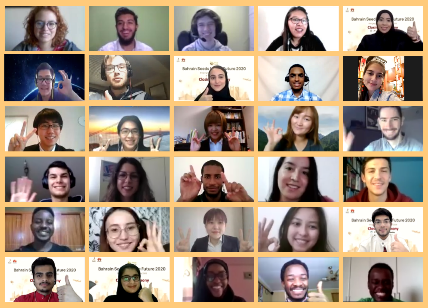 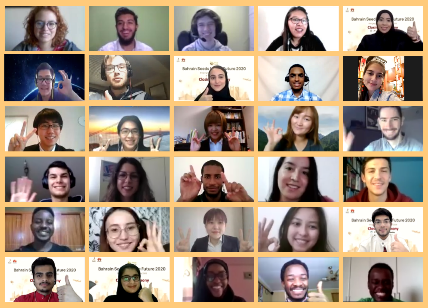 ktorý/ktorá hľadá príležitosť získať jedinečné vedomosti z praxe? Zaujíma vás sektor IKT? Vidíte svoju budúcnosť v tomto odbore? Fascinuje Vás dianie v ázijských krajinách a vždy ste chceli vedieť,ako fungujú veľké technologické spoločnosti v Číne?	Ak ste na tieto otázky odpovedali “áno”, hľadáme práve Vás. 	O HuaweiSpoločnosť Huawei bola založená v roku 1987 a je popredným svetovým poskytovateľom infraštruktúry informačných a telekomunikačných technológií (IKT), ako aj inteligentných zariadení. Naším záväzkom je prinášať digitálne služby ľuďom, domácnostiam a organizáciám pre plne inteligentný svet. Máme viac ako 197 000 zamestnancov a pôsobíme vo viac ako 170 krajinách a regiónoch. Naše technológie slúžia viac ako trom miliardám ľudí na celom svete.Sme jednou z najinovatívnejších globálnych spoločností a taktiež popredným poskytovateľom telekomunikačných riešení. Naše zariadenia a služby dodávame trom kategóriám partnerov a zákazníkov:Telekomunikačným operátorom, ktorí poskytujú internetové, širokopásmové, bezdrôtové, pevné aj mobilné telefónne službyPodnikom, organizáciám, inštitúciám, vládam, ako aj firmám podnikajúcim v rôznych sektoroch: financie, energetika, doprava a výrobaSpotrebiteľom, ktorí si kupujú naše smartfóny, inteligentné hodinky, prenosné počítače a ďalšie zariadeniaVšetko, čo vyvíjame a dodávame našim zákazníkom, je bezpečné, spoľahlivé a v súlade so skúsenosťami z našej 30-ročnej histórie.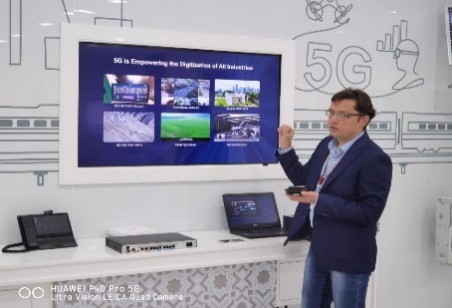 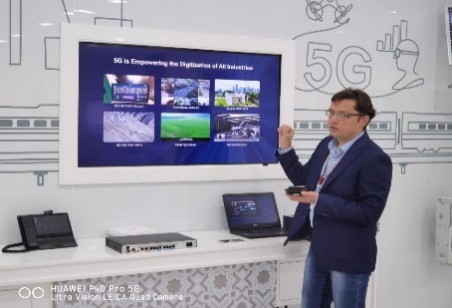 Čo ponúkame v projekte Seeds for the Future?Vysokoškolákom zo všetkých akademických oblastí ponúkame príležitosť zúčastniť sa jedinečných kurzov na témy technologickýchinovácií, medzinárodného podnikania a manažmentu. Počas 8-dňového programu študenti :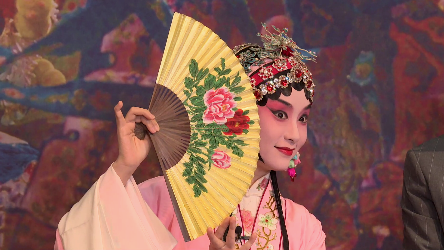 získajú možnosť zúčastniť sa vstupných a pokročilých kurzov o fungovaní kľúčových technológií súčasnosti – 5G, cloud computing alebo AI;zažijú tradičnú a modernú Čínu prostredníctvom virtuálnych, prehliadok miest alebo priestorov rýchlo rastúcich čínskych firiem;nadviažu interakciu s expertmi spoločnosti Huawei, externými podnikateľmi, profesormi alebo vedcami, ktorí sa podelia o svoj pohľad na široké spektrum tém - od kybernetickej bezpečnosti až po sektor „aerospace“;navštívia dynamickú online triedu, kde sa zapoja do skupinových diskusií so študentmi z iných krajín;odštartujú projekt „Tech4Good“, ktorý im pomôže nadobudnúť schopnosti využiteľné v oblasti sociálneho podnikania, riešenia problémov a leadershipu;nahliadnu do histórie spoločnosti Huawei Technologies.Koho hľadáme?Uchádzači o účasť v projekte Huawei Seeds for the Future 2021 musia spĺňať nasledujúce kritériá:status vysokoškoláka alebo čerstvého absolventa (po dialógu s organizátorom) s vynikajúcimi akademickými výsledkamiakademický talent (posudzuje univerzita)dostatočná znalosť anglického jazyka (minimálne B2, odporúčaný C1)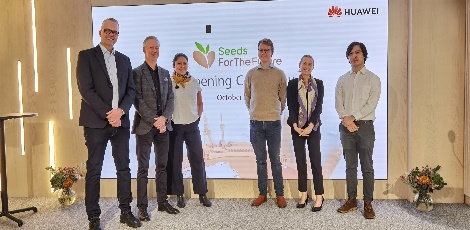 úprimný záujem o telekomunikačné a technologické problémy,záujem o vzdelávanie 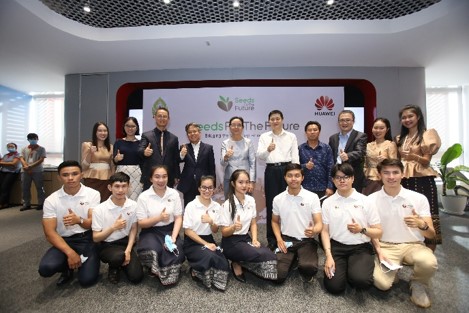 Ako sa prihlásiť?Kontaktujte slovenskú pobočku Huawei Technologies (Slovak) na kristinaparcova@huawei.com V rámci prihlásovania musia jednotliví študenti dodať nasledujúce materiály:ŽivotopisVýpis známok za doterajšie štúdiumMotivačný list v rozsahu 400 až 600 slov alebo motivačné video (max. 3 minúty), ktoré demonštruje záujem o technológie, medzinárodné podnikanie a vzdelávanieDobrovoľné: dodatočné materiály, s ktorými sa študenti chcú prezentovať (akademické články, publikácie, výsledky projektov, atď.)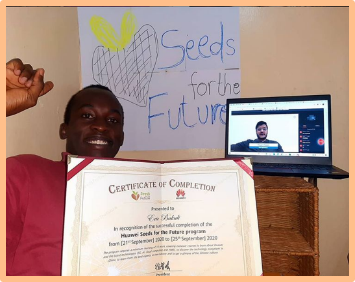 Viac informácií nájdete na Seeds for the Future website. 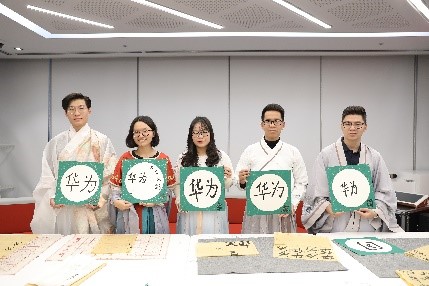 